Target Audience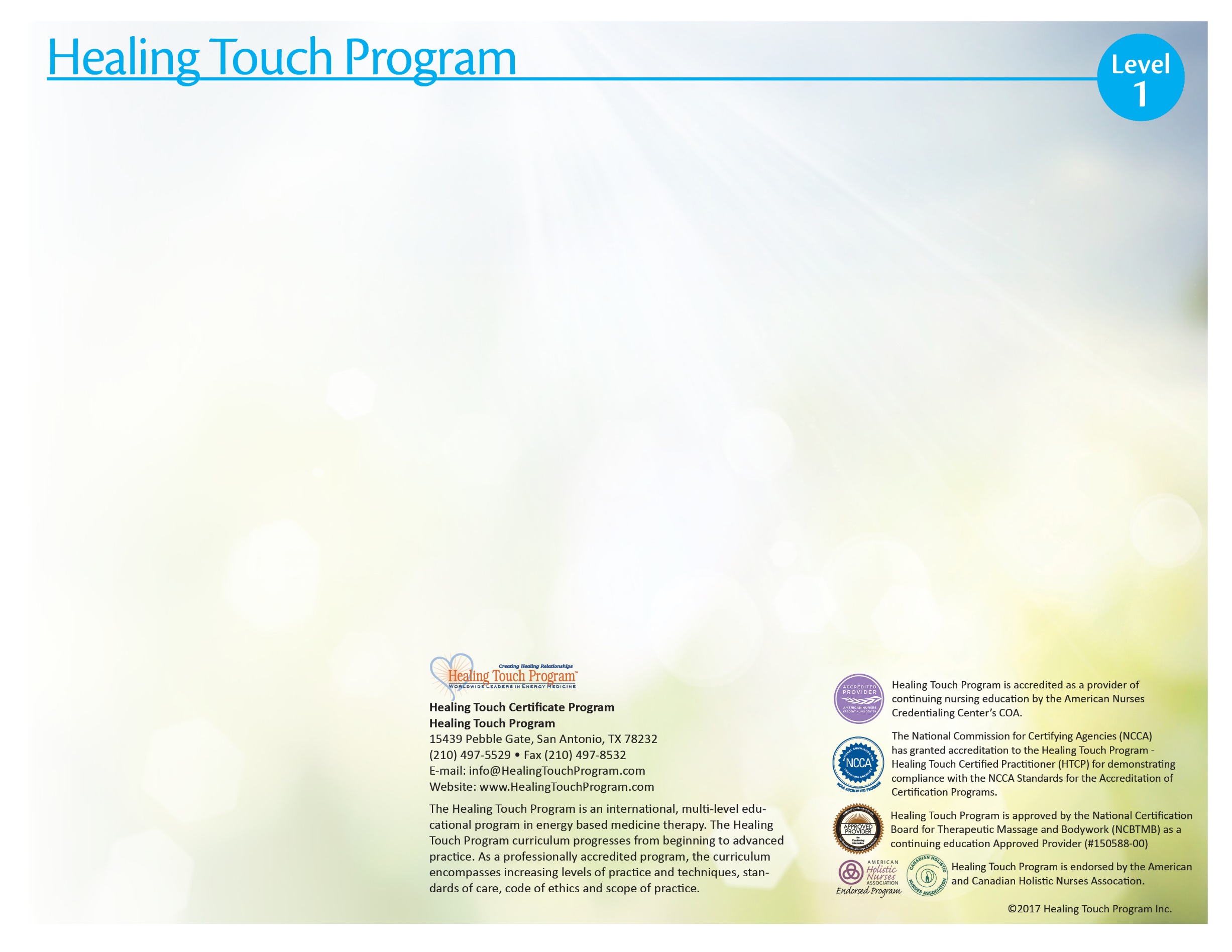 Healing Touch is a nursing based continuing education program for registered nurses, physicians, body therapists, counselors, psycho-therapists, other health professionals, and individuals desiring an in-depth understanding and practice of healing work using energy based concepts.Healing Touch Program  DescriptionA course of study toward a certificate of completion in Healing Touch (HT) which in-corporates a variety of basic to advanced healing modalities. The program is sequenced in 6 levels allowing participants to move from beginner to advanced practitioner, expert and instructor. Certification as a Healing Touch Practitioner and Instructor is available on application following completion of course work and additional requirements.Level I DescriptionLevel 1 begins with 16-18 continuing education contact hours of instruction, allowing persons with varying backgrounds to enter, acknowledge their previous learning and to further develop concepts and skills in energy-based therapy. A strong commitment to personal growth is required.The participant will learn how to:Describe the human energy system relationship to physical, emotional, mental and spiritual health.Discuss energy principles basic to HT.Assess the energy field and energy centers.Identify a basic Healing Touch sequence.Demonstrate specific intervention techniques used in Healing Touch.Discuss applications of Healing Touch in personal and professional practiceLevel I Course ContentEnergy system concepts related to healthBasics of the energy system, energy field and energy centersLocation and function of the chakrasAssessment of the energy field and energy centersMeditation for centering and maintaining energetic flowPrinciples and practice of Healing TouchSelected intervention techniques: Basic Healing Touch Sequence, Magnetic Passes, Magnetic Clearing, Chakra Connection  (1 on 1, 2 on 1, self), Headache Techniques (tension, migraine, sinus), Ultra Sound, Laser, Chakra Spread, Scudder (Optional), Mind Clearing (Optional)Principles of self-healingPersonal development as a healerLegal and professional aspects of touch therapies16  Continuing Education Contact HoursWorkshop InformationSchedule:  August 18th – 19th, 2018Location:  South Charlotte, NCCoordinator: Marilyn StulbInstructor: Marilyn Stulb, MATP, HTCP/I, CCA     Marilyn’s passion is Healing Touch specializing in assisting clients with trauma.She is a 39 year flight attendant and member of the American Airlines CIRT team assisting crew members with trauma while on duty. She has presented Healing Touch and transpersonal practices to American Airlines members in Dallas.        Marilyn has a private practice in Charlotte, NC of Healing Touch, Sound Therapy, Aromatherapy, and Transpersonal Psychology.  These therapies have proven successful in treating trauma. 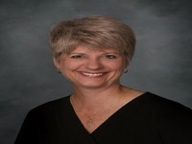 South Charlotte, NC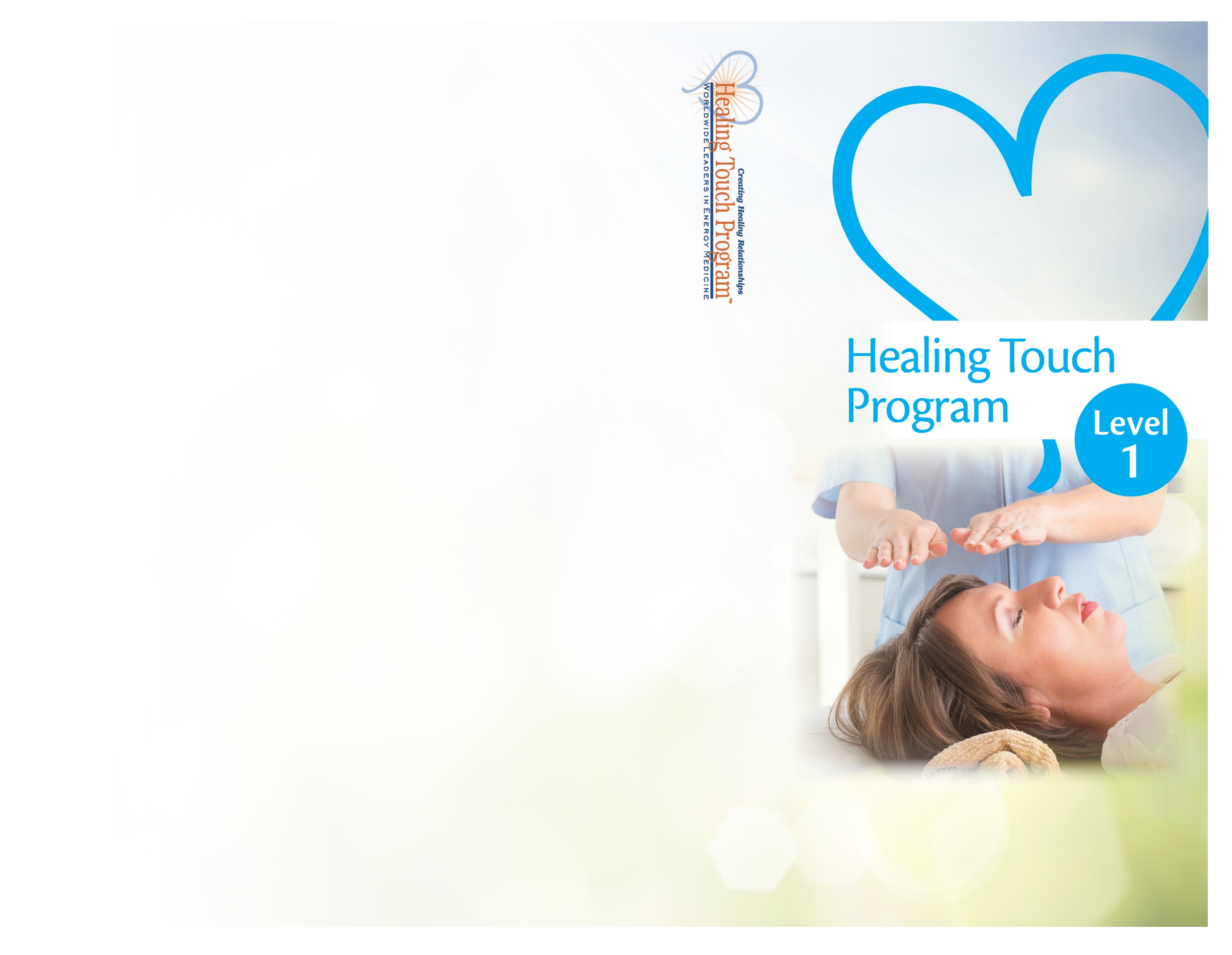 August 18th – 19th, 2018Name: ____________________________________Address: __________________________________City: ______________________________________State: __________________  Zip: ______________Home Phone: ______________________________Work Phone: ______________________________E-Mail: __________________________________	Please check one of the following:		Regular Tuition - $497HTPA or AHNA Member Tuition - $447Full-time Student - $297Repeat - $247$ 	Amount Enclosed (min. deposit $100)Register Early!Enrollment Limited!Can you bring a massage table? __ Yes __ NoMake checks payable to: Marilyn StulbSend to:  Marilyn Stulb                 7530 Bluestar Lane	   Charlotte, NC  28226 